Как отправить ответ на задание преподавателю.Вы зашли на курс преподавателя. Скачайте  теоретический материал. Изучайте.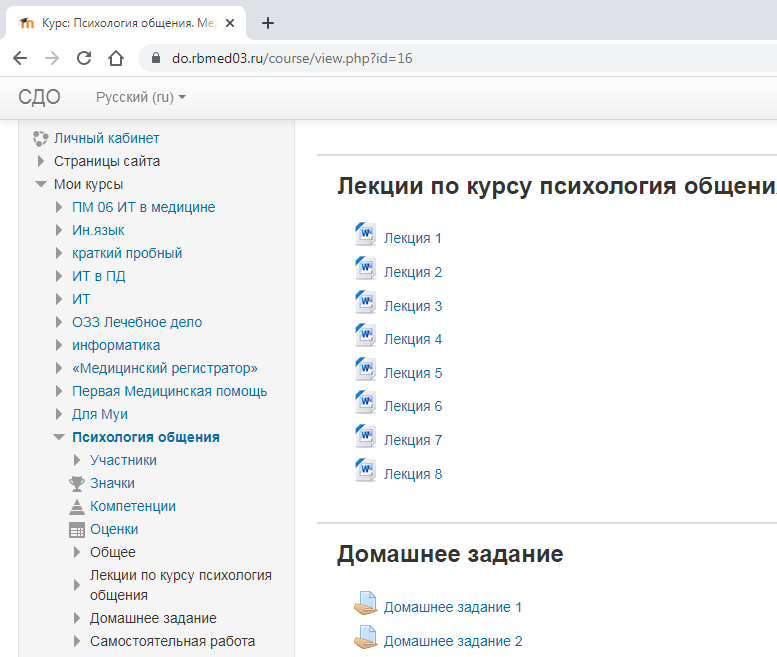 Значок  предполагает загрузку вашего файла с ответом на задание. Файл может быть создан в Worde, Excel, Access  и т.п. Сначала скачайте файл с заданием, щелкнув по этому значку.  Затем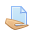 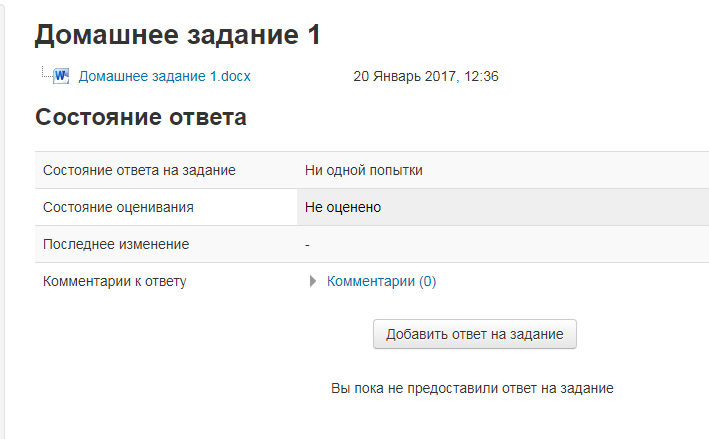 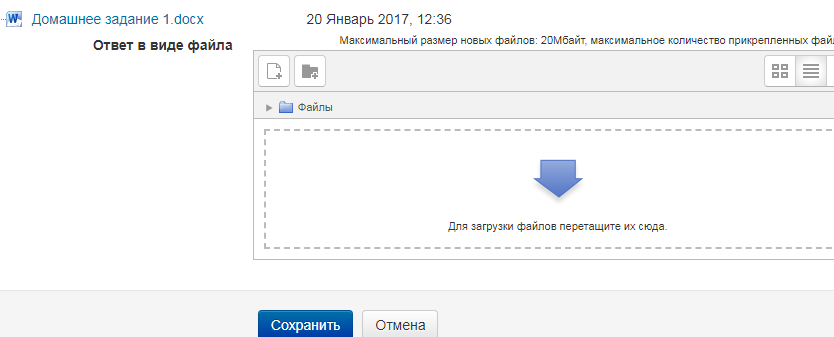 Загрузите свой ответ  в область со стрелкой и обязательно щелкните по  Сохранить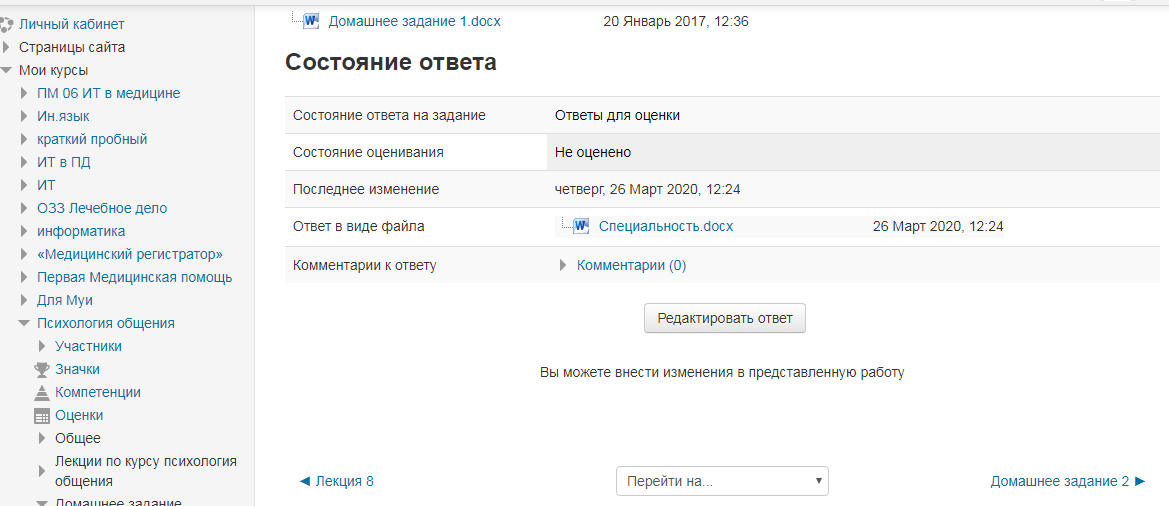 Здесь можно просмотреть оценку